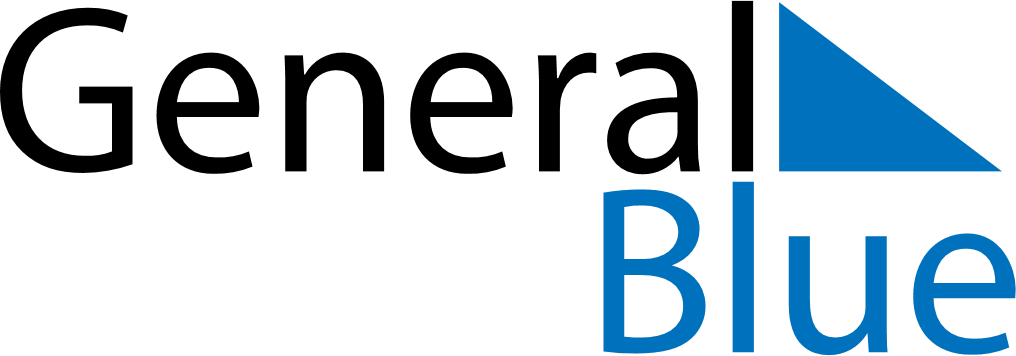 May 2025May 2025May 2025May 2025South AfricaSouth AfricaSouth AfricaMondayTuesdayWednesdayThursdayFridaySaturdaySaturdaySunday12334Workers’ Day56789101011Mother’s Day1213141516171718192021222324242526272829303131